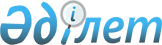 Об утверждении профессионального стандарта "Пожарная безопасность"Приказ Министра по чрезвычайным ситуациям Республики Казахстан от 28 декабря 2022 года № 350. Зарегистрирован в Министерстве юстиции Республики Казахстан 29 декабря 2022 года № 31392
      В соответствии с пунктом 2-1 статьи 117 Трудового кодекса Республики Казахстан ПРИКАЗЫВАЮ:
      1. Утвердить прилагаемый профессиональный стандарт "Пожарная безопасность".
      2. Комитету противопожарной службы Министерства по чрезвычайным ситуациям Республики Казахстан в установленном законодательством Республики Казахстан порядке обеспечить:
      1) государственную регистрацию настоящего приказа в Министерстве юстиции Республики Казахстан;
      2) размещение настоящего приказа на интернет-ресурсе Министерства по чрезвычайным ситуациям Республики Казахстан;
      3) в течение десяти рабочих дней после государственной регистрации настоящего приказа в Министерстве юстиции Республики Казахстан представление в Юридический департамент Министерства по чрезвычайным ситуациям Республики Казахстан сведений об исполнении мероприятий, предусмотренных подпунктами 1) и 2) настоящего пункта.
      3. Контроль за исполнением настоящего приказа возложить на курирующего вице-министра по чрезвычайным ситуациям Республики Казахстан.
      4. Настоящий приказ вводится в действие по истечении десяти календарных дней после дня его первого официального опубликования.
      "СОГЛАСОВАНО"Министерство труда исоциальной защиты населенияРеспублики Казахстан Профессиональный стандарт "Пожарная безопасность" Глава 1. Общие положения
      1. Профессиональный стандарт "Пожарная безопасность" предназначен для определения требований к уровню квалификации и компетентности, к содержанию, качеству и условиям труда в области профессиональной деятельности по пожарной безопасности по профессиям, указанным в приложении к настоящему профессиональному стандарту.
      На основании настоящего профессионального стандарта организации разрабатывают для внутреннего применения корпоративные профессиональные стандарты на работников с уточнением уровня профессионального образования, перечня трудовых функций, знаний, умений и навыков с учетом особенностей организации производства, труда и управления, их ответственности.
      2. В настоящем профессиональном стандарте применяются следующие термины и определения:
      1) отраслевая рамка квалификаций – структурированное описание квалификационных уровней, признаваемых в отрасли;
      2) вид трудовой деятельности – выделенный завершенный этап технологического процесса, объединяющий занятия (профессии/должности) в профессиональный стандарт;
      3) трудовая функция – набор взаимосвязанных действий, направленных на решение одной или нескольких задач процесса труда;
      4) профессиональная задача (задача) – элемент трудовой функции, позволяющий декомпозировать функцию для выполнения единичных действий;
      5) профессия – основной род занятий трудовой деятельности человека, требующий определенных знаний, умений и практических навыков, приобретенных в результате специальной подготовки и подтверждаемых соответствующими документами об образовании;
      6) должность – определенная формальная позиция в институциональной иерархии организации, характеризующаяся нормативно закрепленной совокупностью определенных работ, задач, полномочий, степени ответственности, прав и обязанностей, требований к квалификации;
      7) занятия – набор работ, осуществляемых на рабочем месте, приносящих заработок или доход, характеризующихся высокой степенью совпадения выполняемых основных задач и обязанностей;
      8) знание – результат усвоения информации посредством обучения и личного опыта, совокупность фактов, принципов, теории и практики, относящихся к сфере обучения или работы; компонент квалификации, который подвергается оценке;
      9) умения – способность применять знания и проявлять компетентность с целью осуществления деятельности и решения задач (применение логического, интуитивного, творческого и практического мышления);
      10) компетенция – способность работника применять знания, умения и опыт в профессиональной и трудовой деятельности;
      11) квалификация – степень готовности работника, его знаний, умений и навыков к качественному выполнению конкретных трудовых функций;
      12) уровень квалификации – совокупность требований к уровню подготовки и компетенции работника, дифференцируемой по параметрам сложности, нестандартности трудовых действий, ответственности и самостоятельности. Уровень квалификации соответствует уровню и содержанию дескрипторов национальной и отраслевых рамок квалификаций;
      13) специалист среднего звена – квалификация, присуждаемая лицам, освоившим интегрирование образовательные программы технического и профессионального образования, предоставляющие возможность выполнения определенных обязанностей исполнителя, в которые входят также планирование и организация выполняемой работы (на базе основного среднего и (или) общего среднего образования в училищах, колледжах и высших колледжах);
      14) техника пожарная – технические средства, предназначенные для предотвращения, ограничения развития, тушения пожара, защиты людей и материальных ценностей от пожара;
      15) машина пожарная – моторизированное средство с оборудованием, предназначенным для использования при тушении пожаров;
      16) пожарный автомобиль (далее – автомобиль) - автомобиль, предназначенный для доставки к месту пожара пожарного расчета, пожарно-технического вооружения, огнетушащих средств и подачи их в очаг пожара;
      17) пожарные автомобили основного назначения – служат для доставки к месту пожара личного состава расчета, пожарного оборудования и запаса огнетушащих средств, а также для подачи их в очаги пожара.
      пожарные автомобили основного назначения делятся на две группы:
      общего применения – для тушения пожаров в городах и других населенных пунктах и целевого применения – для тушения пожаров на объектах и предприятиях различного назначения (нефтебазы, предприятия лесоперерабатывающей, химической, нефтехимической, нефтеперерабатывающей промышленности, аэропорты и другие специальные объекты);
      18) пожарные автомобили специального назначения – предназначены для обеспечения выполнения аварийно-спасательных и специальных работ по организации связи и освещения места вызова (пожара), подъему (спуск) на высоту, удалению дыма и газов, восстановлению работоспособности технических средств;
      19) пожарные автомобили вспомогательного назначения – обеспечивают заправку топливом, подвоз грузов, ремонт пожарной техники и иные работы. К вспомогательным машинам относятся: оперативно-служебные, автотопливозаправщики, передвижные авторемонтные мастерские, автобусы, легковые, грузовые автомобили, а также тракторы, автокраны и другая специализированная техника, предназначенная для выполнения вспомогательных работ;
      20) вооружение пожарно-техническое – комплект, состоящий из пожарного оборудования, ручного пожарного инструмента, пожарных спасательных устройств и средств индивидуальной защиты пожарных, технических устройств для конкретных пожарных машин в соответствии с их назначением;
      21) оборудование пожарное – оборудование, входящее в состав коммуникаций пожаротушения, а также средства технического обслуживания этого оборудования и их комплектующие.
      3. В настоящем профессиональном стандарте используются следующие сокращения:
      1) ЕТКС – Единый тарифно-квалификационный справочник работ и профессий рабочих;
      2) ОРК – отраслевая рамка квалификаций. Глава 2. Паспорт профессионального стандарта
      4. Наименование профессионального стандарта: "Пожарная безопасность".
      5. Цель разработки профессионального стандарта: унификация, установление и поддержание единых требований к содержанию и качеству профессиональной деятельности, определению квалификационных требований к специалистам в сфере пожарной безопасности по профессиям, указанным в приложении к настоящему профессиональному стандарту.
      6. Краткое описание профессионального стандарта: устанавливает требования в области профессиональной деятельности водителей автомобилей пожарных основного, специального и вспомогательного назначений в части знаний и навыков, которыми они обладают. Исправное техническое состояние пожарного автомобиля обеспечивает безопасность при движении в оперативном режиме и безотказность при работе на пожаре и проведении связанных с ними первоочередных аварийно-спасательных работ и оказания первой медицинской помощи пострадавшим.
      7. Профессиональная группа: деятельность по обеспечению безопасности в чрезвычайных ситуациях природного и техногенного характера. Глава 3. Карточки профессий
      8. Перечень профессий:
      водитель пожарного автомобиля вспомогательного назначения, 2 уровень квалификации по ОРК;
      водитель пожарного автомобиля основного назначения, 3 уровень квалификации по ОРК;
      водитель пожарного автомобиля специального назначения, 4 уровень квалификации по ОРК.
      9. Карточки профессий приводятся в Приложении к настоящему профессиональному стандарту.
					© 2012. РГП на ПХВ «Институт законодательства и правовой информации Республики Казахстан» Министерства юстиции Республики Казахстан
				
      Министр по чрезвычайным ситуациям Республики Казахстан 

Ю. Ильин
Утвержден
приказом Министра
по чрезвычайным ситуациям
Республики Казахстан
от 28 декабря 2022 года № 350Приложение
к профессиональному стандарту
"Пожарная безопасность"
Карточка профессии "Водитель пожарного автомобиля вспомогательного назначения"

Код профессии
8332-4-002 "Водитель пожарной машины"
Наименование профессии
Водитель пожарного автомобиля вспомогательного назначения
Уровень квалификации по ОРК
2
Уровень квалификации по КС
Общее среднее образование
Уровень квалификации по ЕТКС
4 – 5 разряд по ЕТКС Главы 2, согласно Единого тарифно-квалификационного справочника работ и профессий рабочих, утвержденного приказом Министра труда и социальной защиты населения Республики Казахстан от 15 июня 2022 года № 201 (зарегистрирован в Реестре государственной регистрации нормативных правовых актов № 28475).
Уровень профессионального образования
Основное среднее образование и практический опыт и/или профессиональная подготовка (краткосрочные курсы на базе организации образования или обучение на предприятии, установленный уровень).
Трудовые функции
1. Доставка личного состава, оборудования и механизмов, к месту вызова (пожара).
Трудовые функции
2. Выполнение вспомогательных работ на месте ликвидации чрезвычайных ситуаций. 
Трудовая функция 1 
Доставка личного состава, оборудования и механизмов, к месту вызова (пожара)
Умение и навыки:
1. Быстро реагировать на сбор и выезд по сигналу "Тревога", с учетом соблюдения Правил дорожного движения, утвержденных постановлением Правительства Республики Казахстан от 13 ноября 2014 года № 1196, обеспечение безопасности и доставка личного состава в наиболее кратчайшие сроки к месту вызова (пожара) или выполнения аварийно-спасательных работ. 
2. Владеть навыками работы со специальными агрегатами и механизмами, которыми укомплектован пожарный автомобиль вспомогательного назначения.
3. Обеспечивать содержание закрепленной пожарной техники в состоянии постоянной готовности к выезду и эксплуатации.
4. Определять кратчайший маршрут к месту следования независимо от метеорологических условий и ограниченных проездов.
Трудовая функция 1 
Доставка личного состава, оборудования и механизмов, к месту вызова (пожара)
Знания:
1. Тактико-технических характеристик, назначения, устройств, принципов действия, работы и порядка обслуживания автомобиля пожарного вспомогательного назначения.
2. Признаков причин, опасных последствий, способов определения и устранения неисправностей автомобиля пожарного вспомогательного назначения. 
3. Особенностей управления автомобилем пожарным вспомогательного назначения, оборудованным специальными световыми и звуковыми сигналами, при следовании к месту вызова и на выполнение оперативных заданий.
4. Особенностей района выезда пожарной части, в том числе кратчайший путь (маршрут движения).
5. Основ безопасного управления автомобилем пожарным вспомогательного назначения.
6. Причин дорожно-транспортных происшествий на автомобиле пожарном вспомогательного назначения.
7. Безопасности и охраны труда при работе на пожарной и другой автотранспортной технике. 
8. Оказания первой доврачебной помощи пострадавшим при дорожно-транспортных происшествиях. 
9. Ведения радиообмена на радиостанциях автомобиля пожарного вспомогательного назначения.
Трудовая функция 2 
Выполнение вспомогательных работ на месте ликвидации чрезвычайных ситуаций
Умения и навыки: 
1. Устанавливать автомобиль пожарный вспомогательного назначения на месте пожара под выгрузку (погрузку) оборудования и механизмов.
2. Работать с оборудованием, механизмами и грузоподъемными устройствами, предназначенными для выполнения вспомогательных работ на месте ликвидации чрезвычайных ситуациях.
3. Обеспечивать возможность вывода автомобиля пожарного вспомогательного назначения в безопасное место, в случае осложнения обстановки на пожаре.
4. Оперативно выполнять указания руководителей тушения пожара и диспетчеров по обеспечению бесперебойной работы систем, механизмов и агрегатов автомобиля пожарного вспомогательного назначения при ликвидации чрезвычайных ситуаций.
5. Работать на агрегатах, оборудовании и механизмах, используемых для выполнения вспомогательных работ при работе в условиях низких температур окружающей среды.
Трудовая функция 2 
Выполнение вспомогательных работ на месте ликвидации чрезвычайных ситуаций
Знания:
1. Тактико-технических характеристик оборудования, механизмов и грузоподъемных устройств, предназначенных для выполнения вспомогательных работ.
Требования к личностным компетенциям
Самоорганизация и дисциплина.
Коммуникабельность.
Аналитический склад ума.
Инициативность и ответственность.
Связь с другими профессиями в рамках ОРК
Водитель пожарного автомобиля специального или основного значения
Карточка профессии "Водитель пожарного автомобиля основного назначения"

Код профессии
8332-4-002 "Водитель пожарной машины"
Наименование профессии
Водитель пожарного автомобиля основного назначения
Уровень квалификации по ОРК
3
Уровень квалификации по КС
Общее среднее образование
Уровень квалификации по ЕТКС
4 – 5 разряд по ЕТКС Главы 2, согласно Единого тарифно-квалификационного справочника работ и профессий рабочих, утвержденного приказом Министра труда и социальной защиты населения Республики Казахстан от 15 июня 2022 года № 201 (зарегистрирован в Реестре государственной регистрации нормативных правовых актов № 28475).
Уровень профессионального образования
Основное среднее образование и техническое и профессиональное образование (повышенный уровень) или общее среднее образование и практический опыт и/или профессиональная подготовка (курсы на базе организации образования по программам профессиональной подготовки до одного года или обучение на предприятии).
Трудовые функции
1. Доставка личного состава к месту вызова (пожара).
Трудовые функции
2. Установка автомобиля пожарного основного назначения на указанную позицию на месте пожара и обеспечение работы по тушению пожара.
Трудовые функции
3. Обеспечение бесперебойной подачи огнетушащих веществ на месте пожара.
Трудовые функции
4. Устранение возникших во время работы на линии эксплуатационных неисправностей обслуживаемого автомобиля пожарного основного назначения, не требующего разборки механизмов. 
Трудовые функции
5. Работа на мобильной радиостанции автомобиля.
Трудовые функции
6. Выполнение отработки нормативов по пожарно-спасательной подготовке.
Трудовая функция 1 
Доставка личного состава к месту вызова (пожара)
Умение и навыки:
1. Быстро реагировать на сбор и выезд по сигналу "Тревога", с учетом соблюдения Правил дорожного движения, утвержденных постановлением Правительства Республики Казахстан от 13 ноября 2014 года № 1196, обеспечение безопасности и доставка личного состава в наиболее кратчайшие сроки к месту вызова (пожара) или выполнения аварийно-спасательных работ. 
2. Управлять автомобилем пожарным основного назначения всех типов и марок, изготовленных на шасси категории транспортных средств согласно допуску водителя автомобиля пожарного, обладать навыками работы со специальными агрегатами и механизмами.
3. Содержать закрепленную пожарную технику в состоянии постоянной готовности к ведению боевых действий по тушению пожаров.
4. Управлять закрепленным автомобилем пожарным в сложных дорожных, метеорологических условиях и в условиях ограниченной обзорности и видимости.
5. Определять кратчайший маршрут к месту следования.
Трудовая функция 1 
Доставка личного состава к месту вызова (пожара)
Знания:
1. Правил посадки и перевозки личного состава на автомобиле согласно Устава органов государственной противопожарной службы, утвержденного приказом Министра внутренних дел Республики Казахстан от 26 июня 2017 года № 445 "Об утверждении Устава службы противопожарной службы" (зарегистрирован в Реестре государственной регистрации нормативных правовых актов № 15422).
2. Тактико-технических характеристик, назначения, устройства, принципа действия, работы и порядка обслуживания автомобиля пожарного основного назначения. 
3. Признаков причин, опасных последствий, способов определения и устранения неисправностей автомобиля пожарного основного назначения.
4. Управления автомобилем пожарным основного назначения, оборудованным специальными световыми и звуковыми сигналами, при следовании к месту вызова и на выполнение оперативных заданий.
5. Основных требований безопасного управления автомобилем пожарным основного назначения.
6. Дорожно-транспортных происшествий и способов их предупреждения.
7. Инструкция по безопасности и охране труда.
Трудовая функция 2 
Установка автомобиля пожарного основного назначения на указанную позицию на месте пожара и обеспечение работы по тушению пожара
Умение и навыки:
1. Установить автомобиль пожарный основного назначения на водоисточник с присоединением всасывающих рукавов и забором воды в насос с дальнейшей подачей воды в рукавную линию.
2. Работать с пожарно-техническим вооружением и пожарно-техническим оборудованием автомобиля пожарного основного назначения.
3. Уметь выводить автомобиль пожарный основного назначения в безопасное место в случае осложнения обстановки на пожаре.
4. Выполнять указания руководителей тушения пожара и диспетчеров по обеспечению бесперебойной работы систем, механизмов и агрегатов автомобиля пожарного основного назначения по подаче огнетушащих веществ в очаг пожара.
5. Работать на специальных агрегатах и механизмах автомобиля пожарного основного назначения с соблюдением техники безопасности, в том числе в условиях низких температур окружающей среды.
Трудовая функция 2 
Установка автомобиля пожарного основного назначения на указанную позицию на месте пожара и обеспечение работы по тушению пожара
Знания:
1. Месторасположения ближайших водо-источников и подъездов к ним, возможность использования источников водоснабжения для целей пожаротушения.
2. Соблюдения безопасности и охраны труда при техническом обслуживании, ремонте и применении автомобиля пожарного основного назначения.
Трудовая функция 3 
Обеспечение бесперебойной подачи огнетушащих веществ на месте пожара
Умение и навыки:
1. Повышать напор воды в рукавную линию, согласно указаний руководителя тушения пожара.
2. Контролировать запасы горюче-смазочных, других эксплуатационных материалов и огнетушащих веществ и своевременно сообщать о необходимости их пополнения. 
3. Использовать автомобиль пожарный основного назначения в условиях боевых действий на пожаре.
Трудовая функция 3 
Обеспечение бесперебойной подачи огнетушащих веществ на месте пожара
Знания:
1. Тактико-технических характеристик автомобиля пожарного основного назначения.
2. Бесперебойной работы насоса в условиях низких температур окружающего воздуха.
Трудовая функция 4 
Устранение возникших во время работы на линии эксплуатационных неисправностей обслуживаемого автомобиля пожарного основного назначения, не требующего разборки механизмов
Умение и навыки:
1. Проверять техническое состояние и устранение возникших во время работы на линии, эксплуатационных неисправностей обслуживаемого автомобиля пожарного основного предназначения, не требующего разборки механизмов.
2. Проводить периодически техническое обслуживание, объем, особенность организации и текущий ремонт автомобиля пожарного основного назначения. 
3. Проводить контрольно-диагностический осмотр автомобиля пожарного основного назначения.
4. Правильно оформлять основные эксплуатационно-технические документы по работе автомобиля пожарного основного назначения.
Трудовая функция 4 
Устранение возникших во время работы на линии эксплуатационных неисправностей обслуживаемого автомобиля пожарного основного назначения, не требующего разборки механизмов
Знания:
1. Устройства автомобиля пожарного основного назначения, причин, признаков, способов определения и устранения неисправностей.
2. Методики определения эксплуатационных сроков службы (помимо гарантийных норм) аккумуляторных батарей автомобиля пожарного основного назначения.
3. Пользования гаражным оборудованием, применяемым при техническом обслуживании и текущем ремонте автомобиля.
4. Свойств, применения и правил хранения основных эксплуатационных материалов автомобиля пожарного основного назначения, норм расхода и мер по их экономии.
5. Безопасности и охраны труда, пожарной безопасности и производственной санитарии при техническом обслуживании, ремонте и эксплуатации автомобиля пожарного основного назначения.
6. Порядка ведения, своевременного заполнения разделов основных эксплуатационно-технических документов учета работы автомобиля пожарного основного назначения.
Трудовая функция 5
Работа на мобильной радиостанции автомобиля
Умение и навыки:
1. Работать на радиостанциях, установленных на автомобиль пожарный основного назначения.
Трудовая функция 5
Работа на мобильной радиостанции автомобиля
Знания:
1. Представления о средствах связи, установленных на автомобиле пожарном основного назначения, находящихся на вооружении подразделений противопожарной службы.
2. Ведения радиообмена на радиостанциях автомобиля пожарного основного назначения.
Трудовая функция 6
Выполнение отработки нормативов по пожарно-спасательной подготовке.
Умение и навыки:
1. Работать на автомобиле пожарном основного предназначения и пожарно-техническом вооружении при отработке нормативов по пожарно-спасательной подготовке. 
2. Совершенствовать навыки мастерства (техники и тактики) вождения на автомобиле пожарном основного назначения.
3. Работать с элементарными планами и схемами населенных пунктов, объектов, систем водоснабжения, электроснабжения, а также с оперативными планами и карточками пожаротушения и сценариями ликвидации чрезвычайных ситуаций, составленными на охраняемые объекты или населенные пункты.
Трудовая функция 6
Выполнение отработки нормативов по пожарно-спасательной подготовке.
Знания:
1. Государственный Стандарт Республики Казахстан СТ РК ГОСТ Р 12.4.026 - 2002 "Цвета сигнальные, знаки безопасности и разметка сигнальная".
2. Основ психофизиологии труда водителей.
Требования к личностным компетенциям
Самоорганизация и дисциплина.
Коммуникабельность.
Аналитический склад ума.
Инициативность и ответственность.
Связь с другими профессиями в рамках ОРК
Водитель пожарного автомобиля вспомогательного и специального назначения
Карточка профессии "Водитель пожарного автомобиля специального назначения"

Код профессии
8332-4-002 "Водитель пожарной машины"
Наименование профессии
водитель пожарного автомобиля специального назначения
Уровень квалификации по ОРК
4
Уровень квалификации по КС
Общее среднее образование
Уровень квалификации по ЕТКС
4 – 5 разряд по ЕТКС Главы 2, согласно Единого тарифно-квалификационного справочника работ и профессий рабочих, утвержденного приказом Министра труда и социальной защиты населения Республики Казахстан от 15 июня 2022 года № 201 (зарегистрирован в Реестре государственной регистрации нормативных правовых актов № 28475).
Уровень профессионального образования
Общее среднее образование и техническое и профессиональное образование (специалист среднего звена) общее среднее образование и практический опыт.
 Трудовые функции
1. Доставка личного состава к месту вызова (пожара) или выполнения аварийно-спасательных работ.
 Трудовые функции
2. Соблюдение инструкций по эксплуатации автомобиля пожарного специального назначения.
 Трудовые функции
3. Работа на мобильной радиостанции и соблюдение правил радиообмена.
Трудовая функция 1 
Доставка личного состава к месту вызова (пожара) или выполнения аварийно-спасательных работ.
Умение и навыки:
1. Быстро реагировать на сбор и выезд по сигналу "Тревога", с учетом соблюдения Правил дорожного движения, утвержденных постановлением Правительства Республики Казахстан от 13 ноября 2014 года № 1196, обеспечение безопасности и доставка личного состава в наиболее кратчайшие сроки к месту вызова (пожара) или выполнения аварийно-спасательных работ.
2. Работать на специальных агрегатах и механизмах при управлении на автомобиле пожарном специального назначения.
3. Выполнять все виды технического обслуживания на автомобиле пожарном специального назначения в соответствии с инструкцией по эксплуатации завода-изготовителя всех типов и марок, согласно допуску водителя.
4. Обеспечивать содержание автомобиля пожарного специального назначения в состоянии постоянной готовности к выезду и эксплуатации.
5. Управлять автомобилем пожарным специального назначения в различных дорожных, метеорологических условиях и ограниченных проездах.
Трудовая функция 1 
Доставка личного состава к месту вызова (пожара) или выполнения аварийно-спасательных работ.
Знания:
1. Правил посадки и перевозки личного состава на автомобиле согласно Устава органов государственной противопожарной службы, утвержденного приказом Министра внутренних дел Республики Казахстан от 26 июня 2017 года № 445 "Об утверждении Устава службы противопожарной службы" (зарегистрирован в Реестре государственной регистрации нормативных правовых актов № 15422).
2. Тактико-технических характеристик, назначения, устройства, принципа действия, работы и порядка обслуживания автомобилей пожарных специального назначения.
3. Признаков, причин, опасных последствий, способов определения и устранение неисправностей автомобиля пожарного специального назначения.
4. Особенностей управления автомобилем пожарным специального назначения, оборудованным специальными световыми и звуковыми сигналами, при следовании к месту вызова и на выполнение оперативных заданий.
5. Особенностей района выезда пожарной части и кратчайший маршрут движения к месту вызова, а также дороги и проезды.
6. Безопасного управления на автомобилях пожарных специального назначения.
7. Причин дорожно-транспортных происшествий на автомобилях пожарных специального назначения и способы их предупреждения.
8. Безопасности при работе на пожарной и другой автотранспортной технике. 
9. Оказание первой доврачебной помощи пострадавшим при дорожно-транспортных происшествиях.
Трудовая функция 2 
Соблюдение инструкций по эксплуатации автомобиля пожарного специального назначения
Умение и навыки:
1. Подавать огнетущащие вещества на высоту.
2. Устанавливать автолестницы (автоподъемника) на выдвигание: ставить автомобиль колесами на прочный грунт (мостовую), учитывая рельеф площадки.
3. Устанавливать автомобиль пожарный специального назначения с учетом максимального выдвигания и обеспечения маневрирования лестницы или стрелы подъемника.
4. Эффективно использовать автомобиль пожарный специального назначения в условиях боевых действий на пожаре и ликвидации чрезвычайных ситуаций.
5. Заземлять корпус автомобиля связи и освещения до пуска генераторной установки, и проверять работы защитноотключающихся устройств, путем создания утечки тока на корпус. 
6. Пользоваться агрегатами (электростанций, мотопомпы) и установки, находящиеся на вооружении специального автомобиля.
7. Пользоваться средствами связи и порядком радиообмена.
8. Работать с осветительными приборами для освещения места пожара или аварийно-спасательных работ.
9. Приводить в действие оборудования для дымоудаления с применением на пожаре специального пожарного оборудования и вооружения автомобиля газодымозащитной службы.
10. Работать с электросиловой схемой, установленной на автомобиле газодымозащитной службы и с электронной защитой, обеспечивающей мгновенное (0,05 с) отключение силового питания в случае пробоя изоляции электроинструмента или понижения его сопротивления.
11. Управлять движениями коленчатого подъемника из люльки или при помощи выносного дистанционного пульта.
12. Оперативно доставлять на аварийно-спасательном автомобиле спасателей к месту возникновения чрезвычайных ситуаций, с полным комплектом необходимого аварийно-спасательного оборудования, приборов и инструментов.
13. Осуществлять подъем железобетонных и стальных конструкций, емкостей и других грузов весом от 2 до 5 тонн при управлении на аварийно-спасательным автомобиле.
Трудовая функция 2 
Соблюдение инструкций по эксплуатации автомобиля пожарного специального назначения
Знания:
1. Тактико-технических характеристик автомобиля пожарного специального назначения.
2. Работы узлов и агрегатов автомобиля пожарного специального назначения, а также аварийно-спасательного оборудования, укомплектованного на автомобиле в условиях низких температур окружающего воздуха.
3. Технического описания и правил техники безопасности при эксплуатации электроустановок потребителей, утвержденных приказом Министра энергетики Республики Казахстан от 19 марта 2015 года № 222 (зарегистрирован в Реестре государственной регистрации нормативных правовых актов № 10889), при работе на автомобиле связи и освещения.
4. Выполнения включения, отключения и регулировки во время работы электросиловой установки, с применением защитных средств (диэлектрических перчаток, бот, ковриков).
5. Повышенной опасности поражения электрическим током лиц боевого расчета во время тушения пожара на автомобиле газодымозащитной службы.
6. Технических характеристик защитных аппаратов и вооружение газодымозащитников, при работе на автомобиле газодымозащитной службы.
7. Работы на коленчатом автоподъемнике, имеющем автоматические предохранительные устройства, выключающие механизмы при достижении предельно допустимых значений угла подъема и опускания, упоры в здание.
8. Назначения автомобиля дымоудаления, способов нормализации воздушной среды в помещениях при пожаре путем удаления (отсоса) дыма либо нагнетания пригодного для дыхания воздуха.
9. Работы и технической характеристики аварийно-спасательного оборудования, приборов и инструментов на аварийно-спасательном автомобиле.
Трудовая функция 3
Работа на мобильной радиостанции и соблюдение правил радиообмена.
Умение и навыки:
1. Работать на радиостанциях, установленных на автомобиле пожарном специального назначения.
Трудовая функция 3
Работа на мобильной радиостанции и соблюдение правил радиообмена.
Знания:
1. Средств связи, установленные на автомобиле пожарном специального назначения, находящиеся на вооружении подразделений противопожарной службы.
2. Ведения радиообмена на радиостанциях, установленных на автомобиле пожарном специального назначения.
Требования к личностным компетенциям
Самоорганизация.
Коммуникативные.
Аналитические.
Управленческие способности.
Инициативность и ответственность.
Связь с другими профессиями в рамках ОРК
Водитель пожарного автомобиля вспомогательного и основного назначения